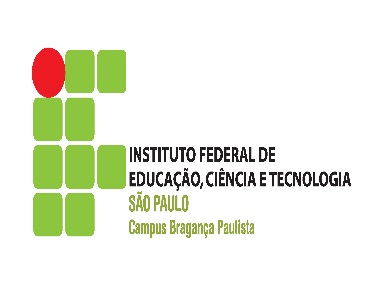 TERMO DE COMPROMISSO PARA CONCESSÃO DE BOLSA DE EXTENSÃO_______________________________________________________________ aluno regular do Curso ___________________________ _________________________________, número de prontuário _____________________, na condição de Bolsista de Extensão, do Campus  ____________________________________ e o Instituto Federal de Educação, Ciência e Tecnologia de São Paulo, representado por _______________________________________________________________,servidor do Campus Bragança Paulista, número de prontuário _____________, na condição de responsável pelo Projeto de Bolsa Discente de Extensão, assinam o presente Termo de Compromisso, tendo em vista as condições abaixo mencionadas:1.	A Bolsa Discente de Extensão está vinculada ao projeto __________________________________________________.2. É de responsabilidade do servidor responsável pelo projeto de extensão zelar pelos equipamentos e materiais adquiridos e/ou colocados à disposição para a realização das atividades, devolvendo-os as respectivas áreas após cessadas estas atividades.3. O servidor responsável pelo Projeto de Bolsa Discente de Extensão se compromete a: a)	orientar o bolsista com relação às atividades e ao cronograma de execução do projeto;b)	encaminhar ao setor responsável os relatórios, parcial e final, analisados e avaliados;c)	supervisionar e avaliar as atividades desenvolvidas pelo bolsista;4. O aluno receberá do Instituto Federal de Educação, Ciência e Tecnologia de São Paulo uma Bolsa o valor de R$ _________ ( ______________ reais) mensais, no período de ________ a __________. É vedada ao aluno a acumulação com outras bolsas, conforme Art. 22 do Regulamento do Programa de Bolsas para Alunos do IFSP.5.	O bolsista se compromete a:a)	executar as atividades relacionadas ao projeto de Bolsa de Extensão e cumprir uma carga horária de ______ horas semanais; b)	encaminhar ao servidor responsável pelo projeto os relatórios, parcial e final, e fornecer informações sobre as atividades desenvolvidas, quando solicitado; c)	colher as assinaturas do servidor responsável nos relatórios, e entregá-lo no setor designado pelo campus.6. O bolsista não poderá realizar atividades de responsabilidade do servidor responsável pelo projeto, bem como aquelas que venham a descaracterizar os objetivos do projeto e da bolsa.E, para a validade do que aqui se estabelece, o aluno bolsista e o servidor responsável assinam este Termo de Compromisso, em três vias de igual teor, cabendo uma via a cada uma das partes.Data _______/_______/_______._________________________________       __________________________                Bolsista de Extensão	                    Servidor responsável pelo projeto________________________________Coordenador de Extensão